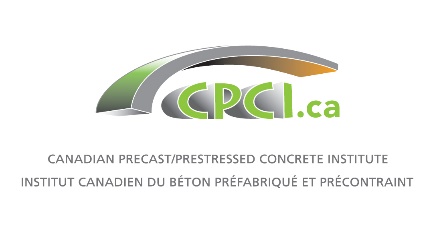 Canadian Precast/Prestressed Concrete InstituteGraduate and Post GraduateStudent Scholarship Program ApplicationI,      , would like to apply for the CPCI Scholarship Program and affirm my wish to be considered. Permission is hereby given to officials of my institution to release transcripts of my academic record and other requested information for consideration in the CPCI scholarship program. I understand that this application will be available only to qualified people who need to see it in the course of their duties. I waive the right to access letters of recommendation on my behalf.  This application is my own work or formally cited from other sources. I affirm that the information contained herein is true and accurate to the best of my knowledge and belief.Biographical Questionnaire (Please Type)You, the NomineeLegal Name in Full and EnrollmentPermanent Residence(Permanent residence is established by at least two of the following: home address for school registration; place of registration to vote; family’s primary residence.)Send Notification in September to (if different than permanent address):B. Your AspirationsIn one or two sentences, describe your career goal: (Limit 575 characters with spaces)What are your professional aspirations?  What issues, needs or problems do you hope to address?  Indicate which area(s) of the precast/prestressed concrete industry you are considering making your career and specify how your academic program and your overall educational plans will assist you in achieving your goals. (Limit 2000 characters with spaces)C. Your SchoolingWhat was your undergraduate degree and major(s)?	     What was your average grade?		     What graduate/post-graduate degree are you pursuing?	     Beginning with the school you currently attend, list all schools you attended in the last four years, including any for summer or special courses.  List any awards, honours, or scholarships you have received in the past four years.  You will have space to list up to 6 awards.D. Your Programs and ActivitiesList any programs and activities in which you have participated on campus or in your community while in school (such as clubs, publications, debate, dramatics, music, art, student government, etc.).  You will have space to list up to 11 university activities.List internships, assistantships and jobs (including summer employment) you have held in the past four years.  You will have space to list up to 6 employers.List public service and community activities.  Do not repeat items listed previously.  You will have space to list 6 activities.Describe any non-course related research experience you may have and the ways in which this experience will assist you in the precast/prestressed concrete profession and future projects.  (Limit 1500 characters with spaces)Describe a leadership experience in which you made a difference on campus or in your community. (Limit 2400 characters with spaces)Describe a specific activity or experience that has been important in clarifying or strengthening your commitment to the precast/prestressed concrete industry.(Limit 1000 characters with spaces)Describe briefly your most significant public service, community, or campus activities, and any associated impact on your interest in the precast/prestressed concrete industry this may have had.  Explain the duration, degree and significance of your involvement. (Limit 2200 characters with spaces)What additional information (not already addressed in the application) do you wish to share with the CPCI Scholarship review committee?(Limit 1100 Characters with Spaces)Please provide a personal statement on what you see as your broad area of research and demonstrate how you want to engage in research related to precast and/or prestressed concrete going forward.(Limit 1000 Characters with Spaces)SUBMISSION: Thank-you for taking the time to tell us about your studies and aspirations.  We look forward to reviewing your application.  Please submit this application form, along with official transcript and at least one appraisal from a qualified reference to: info@cpci.ca.  Questions may be directed to Amanda Airey at this email address, or by calling CPCI at at 1-877-937-2724 ext. 100.  For more information about CPCI, its members, and the Precast/Prestressed Concrete Industry, or for an electronic version of our guidelines, please visit www.cpci.ca.Deadline for submission is July 3, 2019.  Scholarships will be awarded in August 2019.NOTE: Only qualified applicants entering graduate/post-graduate study by September 2019 in an Engineering course at a recognized Canadian university will be considered. Submission of this application does not guarantee acceptance for a scholarship.  The CPCI Review Committee reserves the right to defer awarding a scholarship where they determine that, in their opinion, a qualified application has not been received.Last NameFirst NameM.I.University Entering graduate/post-graduate study in September 2019 (Y/N)       ProgramStreet and NumberCityProvP.C.Permanent Email:      Permanent Telephone:      Permanent Telephone:      Permanent Telephone:      Street and NumberCityProvP.C.SchoolLocation (City/Prov)Dates Attended (m/d/y)Dates Attended (m/d/y)Average GradeSchoolLocation (City/Prov)FromToAverage GradeNameDateDescriptionCollege/University ActivityDescription/ Office HeldDates Participated Dates Participated College/University ActivityDescription/ Office HeldFromToJob and Kind of WorkSummer or School YearEmployerDates of EmploymentDates of EmploymentHrs/WkJob and Kind of WorkSummer or School YearEmployerFromToHrs/WkActivityRoleDatesDatesActivityRoleFromTo